ВИХОВНИЙ  ЗАХІД  З  ФІЗИКИ“ Незвичайні  історії  звичайних  речей ”Мета: поглибити  знання учнів  про теплові , електричні, явища, атмосферний тиск; вчити їх пов’язувати свої  знання з фізики  з  оточуючими  явищами та процесами ; набувати життєвого досвіду; виховувати  екологічне  ставлення до  використання  пристроїв технічного  прогресу,формувати  цивілізоване, прогресивне  мислення  щодо  збереження  природи.(  Грає мелодія, виходять ведучі  )Учень: Сьогодні ми помандруємо з вами знайомими лабіринтами наших кімнат , зустрінимося там із звичайними речами, якими ми щодня користуємося і дізнаємося про їхні незвичайні історії.Учениця: Але спочатку вам треба відгадати про яку річ буде йти мова.                      Зветься просто він - “ патрон ”,                       Але   стрілку не потрібен  він                       Немає в ньому пороху та  кулі,                       Просто колбочку в нього завернули.Або  ще така : висить  груша – не можна  з’їсти          ( учні  відгадують  загадки. Той хто відгадав правильно – одержує  житон, або фішку, які підраховуються в кінці заходу при  підведенні  підсумків. І так після кожної загадки та досліду. ) )Учень: дійсно, така знайома всім річ – електрична лампочка з патроном. А давайте послухаємо її історію.          ( виходить учениця у костюмі лампочки ) Лампочка: Народилася я в ХІХ столітті. Батьки мої – російський інженер Олександр Лодигін та американський винахідник Томас Едісон. Спочатку я була недовговічною, слабкою, швидко згоряла. Але завдяки моїм винахідникам, які довго працювали над моїм удосконаленням, я стала такою, якою ви мене бачите. Нитка розжарювання нагрівається до 3000°С , випромінюючи сліпуче світло, з яким зрівняється хіба що саме Сонце.   В середині балона – благородний газ аргон, який підтримує моє довголіття. А зараз у мене з’явилася молодша сестра – економ лампочка. Вона споживає менше електричної енергії, але не така вже небезпечна . В середині цієї лампочки знаходяться пари ртуті, які дуже шкідливі для людини, навіть отруйні. Тому цю лампочку, якщо вона перегорить, не можна викидати на смітник, а утилізувати до спеціальних контейнерів. А зараз я хочу запитати у вас, чи добре ви мене знаєте. 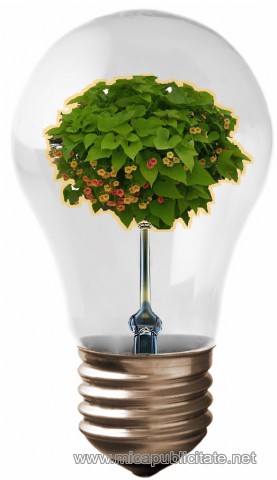 До яких джерел світла я належу?Чим схожа на мене моя сестра?В чому між нами, сестрами , відмінність?Де використовують електричні лампи? З якою метою?Учениця: А зараз наступна загадка.              Гладить все, чого торкнеться,             А торкнеш – кусається !    ( Праска ) 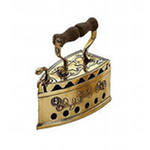 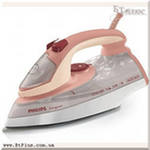       ( виходить учениця  у костюмі електропраски )Електропраска : Так, це я – вірна ваша помічниця. Хто робить вас нарядними, привабливими? Я! А знаєте, як  мені  спекотно  буває , приводячи ваш одяг до ладу , а особливо хлопчачі брюки. Добре, що зараз усі носять джинси. Прасувати їх не треба, та дехто їх і  прати не поспішає. Мабуть, щоб не зіпсувати колір. Ох , і працюю, і працюю. Чи думав мій батечко Генрі Сілі, що я з 1882 року невпинно буду прасувати і прасувати? Чого тільки не поміщали люди в мій корпус! І вугілля клали, роздмухуючи його під час розгойдування мене, як на гойдалці. Пізніше в мені розмістили  довжелезну  ніхромову  спіраль, оточену керамічними чашечками, ніби якесь намисто ( показати на таблиці ). А то придумали тену  якусь, щоб регулювати мою температуру. Тільки і оживаю, коли повзунок регулятора почеше трохи мою спину та сигнальна лампочка привітно помигає. Дрібниці, але приємно., коли тебе розуміють.  Оце  хотіла у вас запитати:Що допомагає мені то включатися, то виключатися?Як я змінюю енергію білизни, яку прасую? Чому?Чому небезпечно залишати мене не вимкненою?Що дозволяє  заощаджувати теплове реле, яке вмикається і вимикається автоматично?Учень:  спробуйте відгадати ще одну загадку: 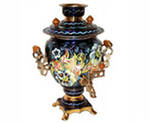                              Довгий носик, ручку має,  всіх нас чаєм пригощає   ( чайник )Або ось загадка про старшого брата чайника:                              Чотири ноги, два вуха, один ніс та брюхо.  ( самовар ) Що не здогадалися? Тоді спробуйте ще:                              Руки  в боки я стою – Всіх вас чаєм напою,                               Я гарячий наче жар, Хто я, діти, ______________    ( самовар )                         ( виходить учень у костюмі   чайника )Чайник: Так, це я . Наше вам з кепочкою. Пару, парую, як паровоз. А все чому? Чайком вас побалувати хочу. Бачите, який я блискучий? І це не тому, що баба Федора мене начистила . Просто я такий охайний від природи. А воду в мені можна закип’ятити і на вогні, і від електричного струму. У  мене навіть свисток буває. Це коли вода закипить, я голос подаю, щоб про мене не забували. А тепер я хочу у вас дещо про себе запитати. 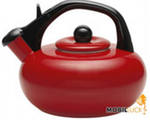 А чи знаєте ви моїх родичів?А чому свисток висвистує тільки після закипання води? У мого старшого брата свистка не було. Так у нього після закипання води кришка брякала. Він бідний так потім скаржився на головні болі. Так чому ж вона піднімалася, коли закипала вода, а потім різко падала назад ?Як змінюється внутрішня енергія води під час мого охолодження?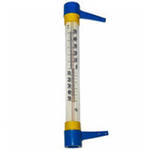 Учениця: Хто скаже, про що йдеться в наступній загадочці?                                   Під рукою посиджу, що робити вам скажу - ,                                    чи дозволю погуляти, чи у ліжко – лікуватись! ( термометр )                                             ( виходить учень у костюму термометра )Термометр :  Нарешті і про мене згадали. Я – рідинний термометр. У мене є маленька колбочка, в якій міститься спирт, ртуть, або пентан. Також у мене є капілярна трубочка і шкала. Коли колбочка контактує з тілом, температуру якого вимірюють, то рідина в капілярі починає підніматися або опускатися. Я дуже важливий в житті людей. Якщо в мені знаходиться спирт, то мене можна навіть на півночі або на південному полюсі  використовувати. Це тому, що спирт замерзає при температурі  —114°С.От хотів у вас запитати:Чому, коли називають числове значення температури, то додають слова  “ градуси за шкалою Цельсія ” ?Яка властивість речовини використовується в термометрах?Чому треба бути дуже обережним саме з медичним термометром?Як треба поводитися, якщо розбився медичний термометр?Де використовують термометри?Учень:  Ось ми попрацювали теоретично, а тепер перейдемо до практичної частини і спробуємо дати пояснення звичайним явищам, а може незвичайним…                       ( демонстрація дослідів з наступним поясненням )Учениця:  Без атмосфери нам немає життя і ми настільки  звикли до неї, що навіть не  відчуваємо  атмосферного  тиску. А може  його немає?  Спробуємо  з’ясувати  це питання.     ( проводиться  учнями  дослід з вареним  яйцем  та  скляною  пляшкою  з-під молока  )А  тепер слово  вам, дорогі  учні. Чому , на  вашу думку, яйце  було  втиснуте  у  пляшку? Підказка: яку  роль  тут  грає  атмосфера?  (  учні  висловлюють  свої  думки  і  за  правильну  відповідь  видається  житон )Учень:  А  тепер  спробуємо  пограти  у  гру “ Гаряче – холодно ”. Тільки  гаряче  та  холодно  буде  по-справжньому, а не на  словах.  ( проводиться  дослід  із  скляною  пляшкою  з-під  мінеральної  води. На  неї  надівається  повітряна куля, потім  пляшку  занурюють на деякий  час  у  гарячу  воду - повітряна  куля  надувається. Після  цього  пляшку  поміщують  у холодну  воду , кулька  знову  здувається. ) Шановні  учні  спробуйте  пояснити  спостережене.Учениця:  А  тепер  знову  знайомі  для  нас  речі: мило  і  тарілка. Я  бачу, що дехто занервував  при  слові  мило. Навіть  не  дуже  полюбляють  часто  мити  пуки. Але  ми  зараз  не  будемо  примушувати  вас  мити  руки  з  милом. Ми  використаємо  його  для  наукового  експерименту. ( Демонструється  дослід  із  милом  та  тарілкою: змочити  тарілку    водою, взяти  брусочок  мила, щільно  притиснути  його  до  донця  тарілки  та  підняти  . Тарілка  піднімається  разом  із  милом. Учні  повинні  відповісти  чому  відбувається  таке  явище. )Учень:  о, цей  дивовижний  світ  кольорів! Фізики  говорять: “  Не  існує кольорів  є  тільки  електромагнітні  хвилі  різної  довжини ”. Спробуйте  пояснити  наступне  явище. ( Н а аркуші  паперу  нанесені  різнокольорові  риски. Їх  закривають  прозорою  червоною  плівкою або  червоним  склом. Аркуш  паперу  здається  червоним за  винятком  найтемніших  плям. Учні  пояснюють  причину  спостереженого  явища )Учениця:  Ось  і  скінчилися  наші  незвичайні  історії  про  звичайні  речі  та  явища. Настав  час  підводити  підсумки  та  визначати  переможців. Просимо  всіх  хто  має  житони, здати  їх  в  лічильну  комісію.Учень:  Поки  підраховують  ваші  результати, послухайте незвичайні  історії  про  учнів.                     ( Звучать  гуморески  у  ролях )Гумореска № 1. Вчитель  математики  запитує  у  Іванка: Ну  що, Іванко, до  скількох  ти  навчився  лічити? Один, два, три, чотири, п’ять, шість, сім, вісім, дев’ять, десять!А  далі?А  далі –  “ Валет ” !Гумореска №2. У коридорі  вчитель  запитує  учня:Ти  чому  не  на уроці?Я  йду до  директора  давати  інтерв’ю.А з  якої  теми?Як  я  розбив  вікно  у  їдальні.Гумореска № 3. Вчителька  пояснює  арифметичну  дію  ділення. На дошці  написала 2 : 2і  питає: Хто  знає, що  це  означає?Іванко  вигукнув: “ Нічия ” !Гумореска № 4:  Екзамен  з  німецької  мови.        Учитель: “ Переклади  німецькою  “ Жаба  скаче по  болоті.”        Учень:   “ Ай  момент: “ Дер  жаба  по  болоті  шльоп  дер  шльоп ”.Гумореска № 5:  Урок  біології. Вчителька  розповідає  як шкідливо  цілувати  тварин.Хто  може  навести  приклад?З  міста  встає  хлопчик.Моя  тітка  мала  звичку  цілувати  свого  собаку.І  що  сталося?Собака  здох.Гумореска № 6: Василько  приходить  зі  школи  і батько  йому  каже: Давай  щоденник.Не  дам, у  мене  його  немає.А  де  ж  він? Та  я дав  його  сусідському  Миколі  , щоб  він  своїх  батьків  полякав.Учениця:  Ось  і  всі  історії. Ми бажаємо  вам  вчитися  так, щоб  вашими  щоденниками  не  доводилося  нікого  лякати.Учень: Просимо  оголосити  результати. ( Оголошуються результати  і  перші  три переможці  нагороджуються  медалями).